JUNIOR TOURNAMENT GUIDELINES2017-2018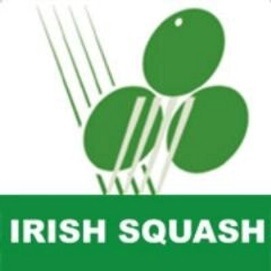 Organisation of tournaments.Each tournament is run by a Tournament Director (TD):Irish Junior Open, Irish Junior Nationals and All Ireland School Championships TD is appointed by the Irish Squash junior committee.Provincial junior open championships TD is appointed by the local association and approved by the Irish Squash junior committee.Club open competitions are run by TD appointed by the club and notified to Irish Squash.Responsibilities of Tournament Director (TD) include:The TD is responsible for the invitation, managing the online entries plus the promotion of the event.The name of the TD must be on the application and will be the responsible contact for Irish Squash.To communicate with the Irish junior committee re tournament seeding and draw and must be run in accordance with Irish Squash Junior ranking.To ensure tournament draw is available online by due dateTo organise and display the match schedule and ensure matches are played on time.To ensure appropriate referees are available for matches.To document player withdrawals/injuries before and during the tournament.To ensure all competitors wear protective eye guards over the eyes during the competition and knock-up.To manage any disciplinary issues arising during a tournament and submit report, as appropriate to the Irish Squash Disciplinary Committee.To send within 3 working days after the final, the final placings of each category to Irish Squash so that the ranking can be updated.The TD will make sure that matches from the quarterfinals onwards in each category have competent referees.Tournament Format : The Junior circuit will be run for boys and girls under 11, 13, 15, 17 and 19 where a player is underage on the final day of the tournament.Clubs used as venues for tournaments must be affiliated to Irish SquashAll matches are played under the Rules of the Game as determined by the World Squash Federation. Where queries arise outside the scope of this document, reference will be made to the World Squash Rules.Players, tournament officials, parents and supporters are all bound by the relevant Irish Squash Code of Conduct throughout any event.   Irish Junior OpenThis is run as European Squash Federation (ESF) Grand Prix (GP) event over 3 days according to ESF Guidelines (see link below)http://www.europeansquash.com/file/741458/?dl=1Irish Junior Nationals 3 day event (Friday - Sunday)Entry online, closing date 9 days earlier, ie. previous Wednesday at midnightMonrad draw for 8, 16 or 32 players/event; round robin format if small numbers in particular age categories.Draw will be published online Tuesday 1pm pre-tournamentProvincial Junior Opens 2 day event (Saturday, Sunday) Entry online, closing date 9 days earlier i.e. preceding Wednesday at midnightMatches scheduled for 9:30am each dayMonrad draw for 8 or 16 players in each age categoryAge groups may be combined if small entries to allow Monrad draw or round robin format may be used at discretion of Irish Squash Junior Committee and TDIf draw is ‘oversubscribed’, preliminary matches to be played on Friday to fill the drawDraw published online Wednesday 1pm pre-tournamentOpen Club EventsThis will be at discretion of local club and TDSeeding and DrawIrish Junior Open This will be run according to ESF criteria.Irish Junior Nationals and Provincial OpensIrish Squash junior committee will seed tournament entries according to national rankings (see below for details on ranking point calculations)Wildcard seeding of an unranked player may be decided by the Irish Squash junior committee and the TD if appropriate and in the best interest of a balanced draw for all players.All seeded players will be fitted into the Monrad draw according to their seeding position (see table below)Unseeded players will be randomly drawn in the lowest remaining available slots.Current template for tournament placing:A re-draw will take place where one of the top 2 seeds of the top 8 seeds withdraw, regardless of the number of players in the draw. A re-draw will only be done where a player drops out before 09:00 on the day before play is due to begin.Withdrawals after draw has been made are reported by the TD to Irish Squash junior committee after the tournament. Parents/guardians must provide a valid reason for player withdrawal (in case of injury or illness, doctor or physiotherapist cert within 1 week of withdrawal is required) to the TD and Irish Squash. Penalties apply to players failing to provide proof of valid reason for withdrawal from event:2 tournament ban (in own age group) if withdrawal after draw made1 tournament ban and ‘0’ points penalty for withdrawal during tournament Important: Walk-over will be awarded against any player who fails to present on court within 15 minutes of the scheduled match time. Players and/or their parents/guardians are responsible for informing themselves of match times and possible changes to a scheduleEntry Fees are payable on-line before the first match. NEW Entry fees this season will include extra €5 per player to support ‘Junior Development Fund’ (applicable to all tournaments (senior and junior) - fee therefore will be €25 (£20stg) per player (€40/£30 for 2 siblings & €50/£40 for 3 siblings). If a Junior enters a Senior Tour event – Junior rates will apply for entry.Balls - in line with ESF tournaments the Dunlop Double Yellow ball will be used for all age groups except U11s.National Ranking pointsNational Ranking are based on a 12-month rolling ranking systemQualifying events are the Irish Junior Nationals and the 4 provincial opens (U19’s are based on 3 qualifying events).A player’s total points accumulated in the preceding 12 months from their best 4 events (in one age category) and then averaged is used to calculate their ranking for that age group in under 11, 13, 15 and 17 events.Note the average of a player’s best 3 results is used for under 19 rankings.On moving to an older age category following a birthday, a player will carry 40% of the value of their ranking points in the lower age group ‘up’ with them; these points are then preferentially replaced by points gained at the new age group with each subsequent event played in.The points to be earned in this season’s junior tournaments are shown in the table below.No points are awarded where a draw has less than 3 players (round robin format/combining age groups should ensure this does not occur)Ranking points are updated within 2 weeks after each tournament.Squad Sessions:Representing your country is the highest honour that can be bestowed on a sportsman or sportswoman.  Any player that aspires to represent Ireland is expected to participate in the national squads as part of the training and development programme of Irish Squash.The dates for the squad sessions will be published on the Irish Squash website, email notification will be sent to the players and their parents. Failure to attend squads may lead to a player not being selected on a team.The squad sessions are heavily subsidised by Irish Squash by on average 85-90%. The duration of training sessions is estimated and can change at the discretion of the National Coach. It is the policy of Irish Squash to run National squads at the following age categories:U11, U13, U15, U17, U19Selection to the Squads:The coach and team manager responsible for the relevant age group will select the squad of players to attend the sessions.  The selection is based on the Irish Junior ranking and will be subject to the following criteria:Irish Ranking                      The top 4 boys and 2 girls automatically qualify for the squads. If in the event that these players are unavailable then the coach can invite the next Irish ranked players.Venue Capacity                Depending on the capacity of the squash venue this squad might get expanded further again based on National ranking.Venue:2 Court Venue:                 Top 4 Boys and Top 2 Girls.   3 Court Venue                   Top 5 Boys and Top 3 Girls4 Court Venue                   Top 6 Boys and Top 4 GirlsSquad CommunicationIrish Squash will agree the squad with the coaches and issue the invitations.  Irish Squash will manage the payments on-line for the squads – these must be paid in advance of squad participation and no cash should be paid to the coaches on the day.It is the responsibility of the coaches to keep in touch with their players so they are fully up to date with potential players coming in and out of the age category and they must reflect this in their squads if appropriate.There will be no refund of coaching fees in the event that coaching times are changed or reduced.Schools Competition:The age rule for these competitions is the same as all other junior competitions and a player must be under the relevant age on the final day of the competition.Communication between players/parents and Irish Squash:Any queries must always be directed to a player’s provincial junior representativeUnder no circumstances should any issue be brought to the Irish Squash office or the Junior Secretary in the first instance.Plate1st RoundQFSF Final 9 V 109 V 129 V 161 V 161 V 81 V 41 V 210 V 1110 V 152 V 152 V 72 V 311 V 143 V 143 V 612 V 134 V 134 V 55 V 126 V 117 V 108 V 9PlacingNationalProvincial Open120001500217501300315501150414001050512509506110085071000750890067598006001070052511600450125003751340030014300225152001501610075178060186045